WELLINGTON NORTH CULTURAL ROUNDTABLE COMMITTEE MINUTES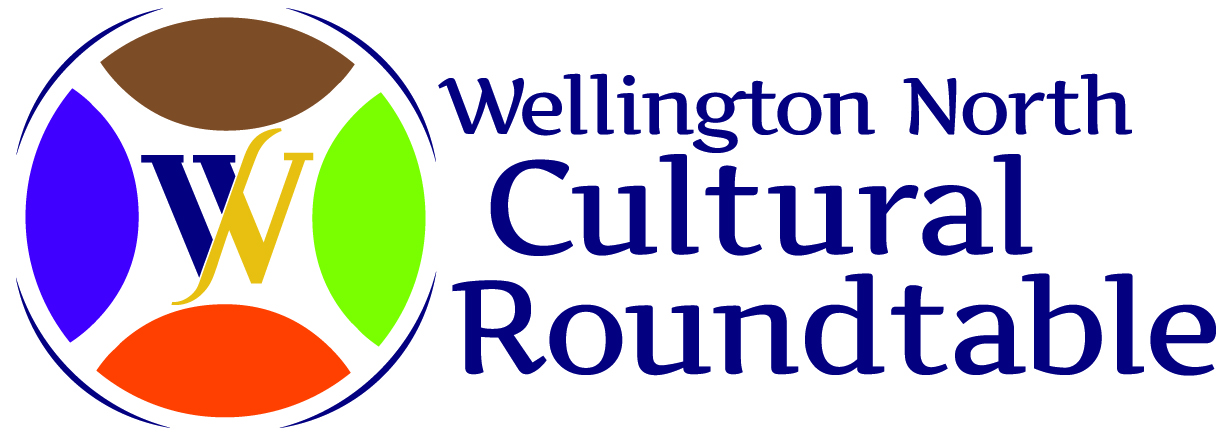 THURSDAY MARCH 24TH, 2022 @ 12:01 PM;  Lower Hall, Arthur Community CentreMembers Present:Members Present:        Staff Present:        Staff Present:        Staff Present:Chair Jim Taylor                 Gail DonaldChair Jim Taylor                 Gail Donald        Dale Small, Economic Development Officer        Dale Small, Economic Development Officer        Dale Small, Economic Development OfficerLinda Hruska                      Bonny McDougallLinda Hruska                      Bonny McDougall        Tasha Grafos, Administrative Support        Tasha Grafos, Administrative Support        Tasha Grafos, Administrative SupportPenny Renken                    Lisa Hern, CouncillorPenny Renken                    Lisa Hern, CouncillorPenny Renken                    Lisa Hern, CouncillorGuests: Harry Engel, Sue Doherty, Faye Craig, Gerald Townsend, Emma Jeffries, Keith Harris, Doris Cassan, Thea Ouwehand. Guests: Harry Engel, Sue Doherty, Faye Craig, Gerald Townsend, Emma Jeffries, Keith Harris, Doris Cassan, Thea Ouwehand. Guests: Harry Engel, Sue Doherty, Faye Craig, Gerald Townsend, Emma Jeffries, Keith Harris, Doris Cassan, Thea Ouwehand. Guests: (Unable to Attend) Jess Pfisterer, Nick Hansen, Crystal SeifriedGuests: (Unable to Attend) Jess Pfisterer, Nick Hansen, Crystal SeifriedGuests: (Unable to Attend) Jess Pfisterer, Nick Hansen, Crystal SeifriedINFORMAL NETWORKING & LUNCH INFORMAL NETWORKING & LUNCH INFORMAL NETWORKING & LUNCH INFORMAL NETWORKING & LUNCH INFORMAL NETWORKING & LUNCH INFORMAL NETWORKING & LUNCH INFORMAL NETWORKING & LUNCH Prior to the meeting starting there was time for networking & lunch. EDO Dale then introduced everyone and thanked everyone for coming and turned the meeting over to Chair JimPrior to the meeting starting there was time for networking & lunch. EDO Dale then introduced everyone and thanked everyone for coming and turned the meeting over to Chair JimPrior to the meeting starting there was time for networking & lunch. EDO Dale then introduced everyone and thanked everyone for coming and turned the meeting over to Chair JimPrior to the meeting starting there was time for networking & lunch. EDO Dale then introduced everyone and thanked everyone for coming and turned the meeting over to Chair JimPrior to the meeting starting there was time for networking & lunch. EDO Dale then introduced everyone and thanked everyone for coming and turned the meeting over to Chair JimPrior to the meeting starting there was time for networking & lunch. EDO Dale then introduced everyone and thanked everyone for coming and turned the meeting over to Chair JimPrior to the meeting starting there was time for networking & lunch. EDO Dale then introduced everyone and thanked everyone for coming and turned the meeting over to Chair JimCALLING TO ORDER CALLING TO ORDER CALLING TO ORDER CALLING TO ORDER CALLING TO ORDER CALLING TO ORDER CALLING TO ORDER Chair Jim called meeting to order at 12:42pm Chair Jim called meeting to order at 12:42pm Chair Jim called meeting to order at 12:42pm Chair Jim called meeting to order at 12:42pm Chair Jim called meeting to order at 12:42pm Chair Jim called meeting to order at 12:42pm Chair Jim called meeting to order at 12:42pm ADOPTION OF THE AGENDA – ADOPTION OF THE AGENDA – ADOPTION OF THE AGENDA – ADOPTION OF THE AGENDA – ADOPTION OF THE AGENDA – ADOPTION OF THE AGENDA – ADOPTION OF THE AGENDA – RESOLUTION: CRT2022-006Moved: Member Bonny                                              Seconded: Member Gail THAT the agenda for the March 24th, 2022, Cultural Roundtable Committee meeting be accepted and passed.                                                                         CARRIED RESOLUTION: CRT2022-006Moved: Member Bonny                                              Seconded: Member Gail THAT the agenda for the March 24th, 2022, Cultural Roundtable Committee meeting be accepted and passed.                                                                         CARRIED RESOLUTION: CRT2022-006Moved: Member Bonny                                              Seconded: Member Gail THAT the agenda for the March 24th, 2022, Cultural Roundtable Committee meeting be accepted and passed.                                                                         CARRIED RESOLUTION: CRT2022-006Moved: Member Bonny                                              Seconded: Member Gail THAT the agenda for the March 24th, 2022, Cultural Roundtable Committee meeting be accepted and passed.                                                                         CARRIED RESOLUTION: CRT2022-006Moved: Member Bonny                                              Seconded: Member Gail THAT the agenda for the March 24th, 2022, Cultural Roundtable Committee meeting be accepted and passed.                                                                         CARRIED RESOLUTION: CRT2022-006Moved: Member Bonny                                              Seconded: Member Gail THAT the agenda for the March 24th, 2022, Cultural Roundtable Committee meeting be accepted and passed.                                                                         CARRIED RESOLUTION: CRT2022-006Moved: Member Bonny                                              Seconded: Member Gail THAT the agenda for the March 24th, 2022, Cultural Roundtable Committee meeting be accepted and passed.                                                                         CARRIED DISCLOSURE OF PECUNIARY INTERESTDISCLOSURE OF PECUNIARY INTERESTDISCLOSURE OF PECUNIARY INTERESTDISCLOSURE OF PECUNIARY INTERESTDISCLOSURE OF PECUNIARY INTERESTDISCLOSURE OF PECUNIARY INTERESTDISCLOSURE OF PECUNIARY INTERESTNone None None None None None None MINUTES OF PREVIOUS MEETING  –  January 20, 2022MINUTES OF PREVIOUS MEETING  –  January 20, 2022MINUTES OF PREVIOUS MEETING  –  January 20, 2022MINUTES OF PREVIOUS MEETING  –  January 20, 2022MINUTES OF PREVIOUS MEETING  –  January 20, 2022MINUTES OF PREVIOUS MEETING  –  January 20, 2022MINUTES OF PREVIOUS MEETING  –  January 20, 2022Accepted by Council on March 7, 2022Accepted by Council on March 7, 2022Accepted by Council on March 7, 2022Accepted by Council on March 7, 2022Accepted by Council on March 7, 2022Accepted by Council on March 7, 2022Accepted by Council on March 7, 2022ITEMS FOR DISCUSSIONITEMS FOR DISCUSSIONITEMS FOR DISCUSSIONITEMS FOR DISCUSSIONITEMS FOR DISCUSSIONITEMS FOR DISCUSSIONITEMS FOR DISCUSSIONOverview of Wellington North Municipal Cultural Plan – Chair Jim Mission, Vision, Guiding PrinciplesRole of the Cultural RoundtableCultural Plan Goals & Actions In 2013, as an outshoot of the Economic Development Committee, a cultural committee was first brought together. A cultural plan was brought forth through this group that involved a survey for the public and some recommendations, one of those recommendations was to form a Cultural Roundtable Committee that would meet regularly and promote and support the culture of the community and culture events. This committee has provided support to the Township to build cultural resources such as the Lyne’s Blacksmith Shop, Wellington North Farmers Market, Wellington North Doors Open (a provincial event that opens the doors to cultural facilities to the public), Culture Days, and Arthurs 150th Anniversary celebration. The Committee offers a grant program that is designed to assist groups working the culture area. The logo for the Committee is circular to represent the roundtable format, the colours in the logo represent different segments of the community. Vision Statement: Preserving, Promoting & Developing Wellington North’s Unique Cultural Resources to Build a Vibrant and a Prosperous Economy. The committee’s guiding principles are to recognize and promote history, arts, volunteers, downtown, and all other cultural events and locations in the municipality. And to also ensure that the Township Council keeps this cultural asset inventory in mind. Goal 1 – Cultural Roundtable Roles and Partnerships Broaden membership  Communications strategy for awareness, strategy for social media Investigate the possibility of creating a Wellington North Heritage CommitteePartnerships Goal 2 – Leverage Cultural Resources Review and update the culture assets inventory Promote creative economy Work with the County to promote Tourism Adaptation & Recovery Program Collaborate with Chambers of Commerce Goal 3 – Build a Shared Identity and Increase CollaborationPromote Culture Days Develop social media strategyDevelop a festivals and events strategyWellington North signage plan project Goal 4 – Downtown Enhancement Banners, plaques, murals, etc. Wellington County Official Plan Downtown events and activities Overview of Wellington North Municipal Cultural Plan – Chair Jim Mission, Vision, Guiding PrinciplesRole of the Cultural RoundtableCultural Plan Goals & Actions In 2013, as an outshoot of the Economic Development Committee, a cultural committee was first brought together. A cultural plan was brought forth through this group that involved a survey for the public and some recommendations, one of those recommendations was to form a Cultural Roundtable Committee that would meet regularly and promote and support the culture of the community and culture events. This committee has provided support to the Township to build cultural resources such as the Lyne’s Blacksmith Shop, Wellington North Farmers Market, Wellington North Doors Open (a provincial event that opens the doors to cultural facilities to the public), Culture Days, and Arthurs 150th Anniversary celebration. The Committee offers a grant program that is designed to assist groups working the culture area. The logo for the Committee is circular to represent the roundtable format, the colours in the logo represent different segments of the community. Vision Statement: Preserving, Promoting & Developing Wellington North’s Unique Cultural Resources to Build a Vibrant and a Prosperous Economy. The committee’s guiding principles are to recognize and promote history, arts, volunteers, downtown, and all other cultural events and locations in the municipality. And to also ensure that the Township Council keeps this cultural asset inventory in mind. Goal 1 – Cultural Roundtable Roles and Partnerships Broaden membership  Communications strategy for awareness, strategy for social media Investigate the possibility of creating a Wellington North Heritage CommitteePartnerships Goal 2 – Leverage Cultural Resources Review and update the culture assets inventory Promote creative economy Work with the County to promote Tourism Adaptation & Recovery Program Collaborate with Chambers of Commerce Goal 3 – Build a Shared Identity and Increase CollaborationPromote Culture Days Develop social media strategyDevelop a festivals and events strategyWellington North signage plan project Goal 4 – Downtown Enhancement Banners, plaques, murals, etc. Wellington County Official Plan Downtown events and activities Overview of Wellington North Municipal Cultural Plan – Chair Jim Mission, Vision, Guiding PrinciplesRole of the Cultural RoundtableCultural Plan Goals & Actions In 2013, as an outshoot of the Economic Development Committee, a cultural committee was first brought together. A cultural plan was brought forth through this group that involved a survey for the public and some recommendations, one of those recommendations was to form a Cultural Roundtable Committee that would meet regularly and promote and support the culture of the community and culture events. This committee has provided support to the Township to build cultural resources such as the Lyne’s Blacksmith Shop, Wellington North Farmers Market, Wellington North Doors Open (a provincial event that opens the doors to cultural facilities to the public), Culture Days, and Arthurs 150th Anniversary celebration. The Committee offers a grant program that is designed to assist groups working the culture area. The logo for the Committee is circular to represent the roundtable format, the colours in the logo represent different segments of the community. Vision Statement: Preserving, Promoting & Developing Wellington North’s Unique Cultural Resources to Build a Vibrant and a Prosperous Economy. The committee’s guiding principles are to recognize and promote history, arts, volunteers, downtown, and all other cultural events and locations in the municipality. And to also ensure that the Township Council keeps this cultural asset inventory in mind. Goal 1 – Cultural Roundtable Roles and Partnerships Broaden membership  Communications strategy for awareness, strategy for social media Investigate the possibility of creating a Wellington North Heritage CommitteePartnerships Goal 2 – Leverage Cultural Resources Review and update the culture assets inventory Promote creative economy Work with the County to promote Tourism Adaptation & Recovery Program Collaborate with Chambers of Commerce Goal 3 – Build a Shared Identity and Increase CollaborationPromote Culture Days Develop social media strategyDevelop a festivals and events strategyWellington North signage plan project Goal 4 – Downtown Enhancement Banners, plaques, murals, etc. Wellington County Official Plan Downtown events and activities Overview of Wellington North Municipal Cultural Plan – Chair Jim Mission, Vision, Guiding PrinciplesRole of the Cultural RoundtableCultural Plan Goals & Actions In 2013, as an outshoot of the Economic Development Committee, a cultural committee was first brought together. A cultural plan was brought forth through this group that involved a survey for the public and some recommendations, one of those recommendations was to form a Cultural Roundtable Committee that would meet regularly and promote and support the culture of the community and culture events. This committee has provided support to the Township to build cultural resources such as the Lyne’s Blacksmith Shop, Wellington North Farmers Market, Wellington North Doors Open (a provincial event that opens the doors to cultural facilities to the public), Culture Days, and Arthurs 150th Anniversary celebration. The Committee offers a grant program that is designed to assist groups working the culture area. The logo for the Committee is circular to represent the roundtable format, the colours in the logo represent different segments of the community. Vision Statement: Preserving, Promoting & Developing Wellington North’s Unique Cultural Resources to Build a Vibrant and a Prosperous Economy. The committee’s guiding principles are to recognize and promote history, arts, volunteers, downtown, and all other cultural events and locations in the municipality. And to also ensure that the Township Council keeps this cultural asset inventory in mind. Goal 1 – Cultural Roundtable Roles and Partnerships Broaden membership  Communications strategy for awareness, strategy for social media Investigate the possibility of creating a Wellington North Heritage CommitteePartnerships Goal 2 – Leverage Cultural Resources Review and update the culture assets inventory Promote creative economy Work with the County to promote Tourism Adaptation & Recovery Program Collaborate with Chambers of Commerce Goal 3 – Build a Shared Identity and Increase CollaborationPromote Culture Days Develop social media strategyDevelop a festivals and events strategyWellington North signage plan project Goal 4 – Downtown Enhancement Banners, plaques, murals, etc. Wellington County Official Plan Downtown events and activities Overview of Wellington North Municipal Cultural Plan – Chair Jim Mission, Vision, Guiding PrinciplesRole of the Cultural RoundtableCultural Plan Goals & Actions In 2013, as an outshoot of the Economic Development Committee, a cultural committee was first brought together. A cultural plan was brought forth through this group that involved a survey for the public and some recommendations, one of those recommendations was to form a Cultural Roundtable Committee that would meet regularly and promote and support the culture of the community and culture events. This committee has provided support to the Township to build cultural resources such as the Lyne’s Blacksmith Shop, Wellington North Farmers Market, Wellington North Doors Open (a provincial event that opens the doors to cultural facilities to the public), Culture Days, and Arthurs 150th Anniversary celebration. The Committee offers a grant program that is designed to assist groups working the culture area. The logo for the Committee is circular to represent the roundtable format, the colours in the logo represent different segments of the community. Vision Statement: Preserving, Promoting & Developing Wellington North’s Unique Cultural Resources to Build a Vibrant and a Prosperous Economy. The committee’s guiding principles are to recognize and promote history, arts, volunteers, downtown, and all other cultural events and locations in the municipality. And to also ensure that the Township Council keeps this cultural asset inventory in mind. Goal 1 – Cultural Roundtable Roles and Partnerships Broaden membership  Communications strategy for awareness, strategy for social media Investigate the possibility of creating a Wellington North Heritage CommitteePartnerships Goal 2 – Leverage Cultural Resources Review and update the culture assets inventory Promote creative economy Work with the County to promote Tourism Adaptation & Recovery Program Collaborate with Chambers of Commerce Goal 3 – Build a Shared Identity and Increase CollaborationPromote Culture Days Develop social media strategyDevelop a festivals and events strategyWellington North signage plan project Goal 4 – Downtown Enhancement Banners, plaques, murals, etc. Wellington County Official Plan Downtown events and activities Overview of Wellington North Municipal Cultural Plan – Chair Jim Mission, Vision, Guiding PrinciplesRole of the Cultural RoundtableCultural Plan Goals & Actions In 2013, as an outshoot of the Economic Development Committee, a cultural committee was first brought together. A cultural plan was brought forth through this group that involved a survey for the public and some recommendations, one of those recommendations was to form a Cultural Roundtable Committee that would meet regularly and promote and support the culture of the community and culture events. This committee has provided support to the Township to build cultural resources such as the Lyne’s Blacksmith Shop, Wellington North Farmers Market, Wellington North Doors Open (a provincial event that opens the doors to cultural facilities to the public), Culture Days, and Arthurs 150th Anniversary celebration. The Committee offers a grant program that is designed to assist groups working the culture area. The logo for the Committee is circular to represent the roundtable format, the colours in the logo represent different segments of the community. Vision Statement: Preserving, Promoting & Developing Wellington North’s Unique Cultural Resources to Build a Vibrant and a Prosperous Economy. The committee’s guiding principles are to recognize and promote history, arts, volunteers, downtown, and all other cultural events and locations in the municipality. And to also ensure that the Township Council keeps this cultural asset inventory in mind. Goal 1 – Cultural Roundtable Roles and Partnerships Broaden membership  Communications strategy for awareness, strategy for social media Investigate the possibility of creating a Wellington North Heritage CommitteePartnerships Goal 2 – Leverage Cultural Resources Review and update the culture assets inventory Promote creative economy Work with the County to promote Tourism Adaptation & Recovery Program Collaborate with Chambers of Commerce Goal 3 – Build a Shared Identity and Increase CollaborationPromote Culture Days Develop social media strategyDevelop a festivals and events strategyWellington North signage plan project Goal 4 – Downtown Enhancement Banners, plaques, murals, etc. Wellington County Official Plan Downtown events and activities Overview of Wellington North Municipal Cultural Plan – Chair Jim Mission, Vision, Guiding PrinciplesRole of the Cultural RoundtableCultural Plan Goals & Actions In 2013, as an outshoot of the Economic Development Committee, a cultural committee was first brought together. A cultural plan was brought forth through this group that involved a survey for the public and some recommendations, one of those recommendations was to form a Cultural Roundtable Committee that would meet regularly and promote and support the culture of the community and culture events. This committee has provided support to the Township to build cultural resources such as the Lyne’s Blacksmith Shop, Wellington North Farmers Market, Wellington North Doors Open (a provincial event that opens the doors to cultural facilities to the public), Culture Days, and Arthurs 150th Anniversary celebration. The Committee offers a grant program that is designed to assist groups working the culture area. The logo for the Committee is circular to represent the roundtable format, the colours in the logo represent different segments of the community. Vision Statement: Preserving, Promoting & Developing Wellington North’s Unique Cultural Resources to Build a Vibrant and a Prosperous Economy. The committee’s guiding principles are to recognize and promote history, arts, volunteers, downtown, and all other cultural events and locations in the municipality. And to also ensure that the Township Council keeps this cultural asset inventory in mind. Goal 1 – Cultural Roundtable Roles and Partnerships Broaden membership  Communications strategy for awareness, strategy for social media Investigate the possibility of creating a Wellington North Heritage CommitteePartnerships Goal 2 – Leverage Cultural Resources Review and update the culture assets inventory Promote creative economy Work with the County to promote Tourism Adaptation & Recovery Program Collaborate with Chambers of Commerce Goal 3 – Build a Shared Identity and Increase CollaborationPromote Culture Days Develop social media strategyDevelop a festivals and events strategyWellington North signage plan project Goal 4 – Downtown Enhancement Banners, plaques, murals, etc. Wellington County Official Plan Downtown events and activities Cultural MomentMarch 21 - Gail, Arthur 150th Anniversary of IncorporationApril 11 - Volunteer Theme May 9 - Linda, Four Corners Quilt Guild Cultural MomentMarch 21 - Gail, Arthur 150th Anniversary of IncorporationApril 11 - Volunteer Theme May 9 - Linda, Four Corners Quilt Guild Cultural MomentMarch 21 - Gail, Arthur 150th Anniversary of IncorporationApril 11 - Volunteer Theme May 9 - Linda, Four Corners Quilt Guild Cultural MomentMarch 21 - Gail, Arthur 150th Anniversary of IncorporationApril 11 - Volunteer Theme May 9 - Linda, Four Corners Quilt Guild Cultural MomentMarch 21 - Gail, Arthur 150th Anniversary of IncorporationApril 11 - Volunteer Theme May 9 - Linda, Four Corners Quilt Guild Cultural MomentMarch 21 - Gail, Arthur 150th Anniversary of IncorporationApril 11 - Volunteer Theme May 9 - Linda, Four Corners Quilt Guild Cultural MomentMarch 21 - Gail, Arthur 150th Anniversary of IncorporationApril 11 - Volunteer Theme May 9 - Linda, Four Corners Quilt Guild Arthur 150th Anniversary of Incorporation – EDO Dale and Member Gail Arthur 150th Anniversary of Incorporation – EDO Dale and Member Gail Arthur 150th Anniversary of Incorporation – EDO Dale and Member Gail Arthur 150th Anniversary of Incorporation – EDO Dale and Member Gail Arthur 150th Anniversary of Incorporation – EDO Dale and Member Gail Arthur 150th Anniversary of Incorporation – EDO Dale and Member Gail Arthur 150th Anniversary of Incorporation – EDO Dale and Member Gail Wellington North Culture Days o	Volunteer Celebration (Friday Sept 23rd @ Kenilworth)o	WN Farmers market Culture Days Celebration (Saturday Sept 24th)o	Metz Annual Pumpkinfest (Saturday Sept 24th/TBD)o	MF Cemetery Tours by Morgan (Sat Sept 24/Oct 1 & 8)o	Lynes Blacksmith Shop (TBD)EDO Daleo	Handed out an information package to all of our Guestso	Package included the Cultural Plan, Goals & priorities, etc. as well as a thank you		   o	EDO Dale advised that he would connect with all our Guests after the meeting and if they                   were interested in joining the Cultural Roundtable would talk about next steps.o	A binder, which has all the Cultural Moments since 2011 was shared with the committee             and member Penny asked if we could somehow put this on our website for public access.Wellington North Culture Days o	Volunteer Celebration (Friday Sept 23rd @ Kenilworth)o	WN Farmers market Culture Days Celebration (Saturday Sept 24th)o	Metz Annual Pumpkinfest (Saturday Sept 24th/TBD)o	MF Cemetery Tours by Morgan (Sat Sept 24/Oct 1 & 8)o	Lynes Blacksmith Shop (TBD)EDO Daleo	Handed out an information package to all of our Guestso	Package included the Cultural Plan, Goals & priorities, etc. as well as a thank you		   o	EDO Dale advised that he would connect with all our Guests after the meeting and if they                   were interested in joining the Cultural Roundtable would talk about next steps.o	A binder, which has all the Cultural Moments since 2011 was shared with the committee             and member Penny asked if we could somehow put this on our website for public access.Wellington North Culture Days o	Volunteer Celebration (Friday Sept 23rd @ Kenilworth)o	WN Farmers market Culture Days Celebration (Saturday Sept 24th)o	Metz Annual Pumpkinfest (Saturday Sept 24th/TBD)o	MF Cemetery Tours by Morgan (Sat Sept 24/Oct 1 & 8)o	Lynes Blacksmith Shop (TBD)EDO Daleo	Handed out an information package to all of our Guestso	Package included the Cultural Plan, Goals & priorities, etc. as well as a thank you		   o	EDO Dale advised that he would connect with all our Guests after the meeting and if they                   were interested in joining the Cultural Roundtable would talk about next steps.o	A binder, which has all the Cultural Moments since 2011 was shared with the committee             and member Penny asked if we could somehow put this on our website for public access.Wellington North Culture Days o	Volunteer Celebration (Friday Sept 23rd @ Kenilworth)o	WN Farmers market Culture Days Celebration (Saturday Sept 24th)o	Metz Annual Pumpkinfest (Saturday Sept 24th/TBD)o	MF Cemetery Tours by Morgan (Sat Sept 24/Oct 1 & 8)o	Lynes Blacksmith Shop (TBD)EDO Daleo	Handed out an information package to all of our Guestso	Package included the Cultural Plan, Goals & priorities, etc. as well as a thank you		   o	EDO Dale advised that he would connect with all our Guests after the meeting and if they                   were interested in joining the Cultural Roundtable would talk about next steps.o	A binder, which has all the Cultural Moments since 2011 was shared with the committee             and member Penny asked if we could somehow put this on our website for public access.Wellington North Culture Days o	Volunteer Celebration (Friday Sept 23rd @ Kenilworth)o	WN Farmers market Culture Days Celebration (Saturday Sept 24th)o	Metz Annual Pumpkinfest (Saturday Sept 24th/TBD)o	MF Cemetery Tours by Morgan (Sat Sept 24/Oct 1 & 8)o	Lynes Blacksmith Shop (TBD)EDO Daleo	Handed out an information package to all of our Guestso	Package included the Cultural Plan, Goals & priorities, etc. as well as a thank you		   o	EDO Dale advised that he would connect with all our Guests after the meeting and if they                   were interested in joining the Cultural Roundtable would talk about next steps.o	A binder, which has all the Cultural Moments since 2011 was shared with the committee             and member Penny asked if we could somehow put this on our website for public access.Wellington North Culture Days o	Volunteer Celebration (Friday Sept 23rd @ Kenilworth)o	WN Farmers market Culture Days Celebration (Saturday Sept 24th)o	Metz Annual Pumpkinfest (Saturday Sept 24th/TBD)o	MF Cemetery Tours by Morgan (Sat Sept 24/Oct 1 & 8)o	Lynes Blacksmith Shop (TBD)EDO Daleo	Handed out an information package to all of our Guestso	Package included the Cultural Plan, Goals & priorities, etc. as well as a thank you		   o	EDO Dale advised that he would connect with all our Guests after the meeting and if they                   were interested in joining the Cultural Roundtable would talk about next steps.o	A binder, which has all the Cultural Moments since 2011 was shared with the committee             and member Penny asked if we could somehow put this on our website for public access.Wellington North Culture Days o	Volunteer Celebration (Friday Sept 23rd @ Kenilworth)o	WN Farmers market Culture Days Celebration (Saturday Sept 24th)o	Metz Annual Pumpkinfest (Saturday Sept 24th/TBD)o	MF Cemetery Tours by Morgan (Sat Sept 24/Oct 1 & 8)o	Lynes Blacksmith Shop (TBD)EDO Daleo	Handed out an information package to all of our Guestso	Package included the Cultural Plan, Goals & priorities, etc. as well as a thank you		   o	EDO Dale advised that he would connect with all our Guests after the meeting and if they                   were interested in joining the Cultural Roundtable would talk about next steps.o	A binder, which has all the Cultural Moments since 2011 was shared with the committee             and member Penny asked if we could somehow put this on our website for public access.ROUNDTABLE ANNOUCNEMENTSROUNDTABLE ANNOUCNEMENTSROUNDTABLE ANNOUCNEMENTSROUNDTABLE ANNOUCNEMENTSROUNDTABLE ANNOUCNEMENTSROUNDTABLE ANNOUCNEMENTSROUNDTABLE ANNOUCNEMENTSSenior of the Year award recognition to be announced at April 11th WN Council meetingApril 13th Growth, Housing & Development Information Session 5:30pm in ArthurApril 24th is the start of National Volunteer Week Volunteer Celebration is planned for May 5th at the Arthur Community Centre. 					                  Next meeting date is May 19th, 2022 at 12:00pmSenior of the Year award recognition to be announced at April 11th WN Council meetingApril 13th Growth, Housing & Development Information Session 5:30pm in ArthurApril 24th is the start of National Volunteer Week Volunteer Celebration is planned for May 5th at the Arthur Community Centre. 					                  Next meeting date is May 19th, 2022 at 12:00pmSenior of the Year award recognition to be announced at April 11th WN Council meetingApril 13th Growth, Housing & Development Information Session 5:30pm in ArthurApril 24th is the start of National Volunteer Week Volunteer Celebration is planned for May 5th at the Arthur Community Centre. 					                  Next meeting date is May 19th, 2022 at 12:00pmSenior of the Year award recognition to be announced at April 11th WN Council meetingApril 13th Growth, Housing & Development Information Session 5:30pm in ArthurApril 24th is the start of National Volunteer Week Volunteer Celebration is planned for May 5th at the Arthur Community Centre. 					                  Next meeting date is May 19th, 2022 at 12:00pmSenior of the Year award recognition to be announced at April 11th WN Council meetingApril 13th Growth, Housing & Development Information Session 5:30pm in ArthurApril 24th is the start of National Volunteer Week Volunteer Celebration is planned for May 5th at the Arthur Community Centre. 					                  Next meeting date is May 19th, 2022 at 12:00pmSenior of the Year award recognition to be announced at April 11th WN Council meetingApril 13th Growth, Housing & Development Information Session 5:30pm in ArthurApril 24th is the start of National Volunteer Week Volunteer Celebration is planned for May 5th at the Arthur Community Centre. 					                  Next meeting date is May 19th, 2022 at 12:00pmSenior of the Year award recognition to be announced at April 11th WN Council meetingApril 13th Growth, Housing & Development Information Session 5:30pm in ArthurApril 24th is the start of National Volunteer Week Volunteer Celebration is planned for May 5th at the Arthur Community Centre. 					                  Next meeting date is May 19th, 2022 at 12:00pmADJOURNMENT ADJOURNMENT ADJOURNMENT ADJOURNMENT ADJOURNMENT ADJOURNMENT ADJOURNMENT Resolution: CRT2022-007Moved: Member Penny                                       Seconded: Member Linda	THAT the Cultural Roundtable Committee meeting be adjourned at 1:07pm CARRIEDResolution: CRT2022-007Moved: Member Penny                                       Seconded: Member Linda	THAT the Cultural Roundtable Committee meeting be adjourned at 1:07pm CARRIEDResolution: CRT2022-007Moved: Member Penny                                       Seconded: Member Linda	THAT the Cultural Roundtable Committee meeting be adjourned at 1:07pm CARRIEDResolution: CRT2022-007Moved: Member Penny                                       Seconded: Member Linda	THAT the Cultural Roundtable Committee meeting be adjourned at 1:07pm CARRIEDResolution: CRT2022-007Moved: Member Penny                                       Seconded: Member Linda	THAT the Cultural Roundtable Committee meeting be adjourned at 1:07pm CARRIEDResolution: CRT2022-007Moved: Member Penny                                       Seconded: Member Linda	THAT the Cultural Roundtable Committee meeting be adjourned at 1:07pm CARRIEDResolution: CRT2022-007Moved: Member Penny                                       Seconded: Member Linda	THAT the Cultural Roundtable Committee meeting be adjourned at 1:07pm CARRIED